Cranial NervesCranial NervesCranial NervesCranial NervesNumberNameFunctionLocationIOlfactory NerveSmell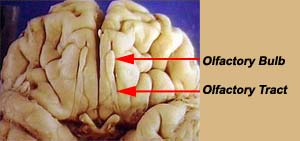 IIOptic NerveVision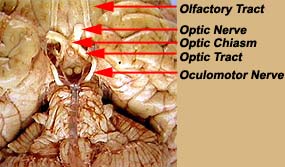 IIIOculomotor NerveEye movement; pupil constriction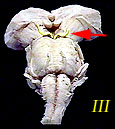 IVTrochlear NerveEye movement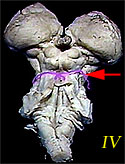 VTrigeminal NerveSomatosensory information (touch, pain) from the face and head; muscles for chewing.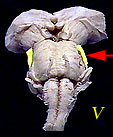 VIAbducens NerveEye movement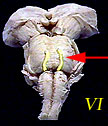 VIIFacial NerveTaste (anterior 2/3 of tongue); somatosensory information from ear; controls muscles used in facial expression.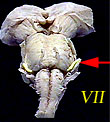 VIIIVestibulocochlear NerveHearing; balance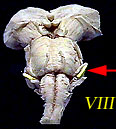 IXGlossopharyngeal NerveTaste (posterior 1/3 of tongue); Somatosensory information from tongue, tonsil, pharynx; controls some muscles used in swallowing.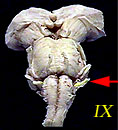 XVagus NerveSensory, motor and autonomic functions of viscera (glands, digestion, heart rate)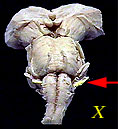 XISpinal Accessory NerveControls muscles used in head movement.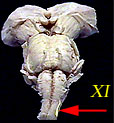 XIIHypoglossal NerveControls muscles of tongue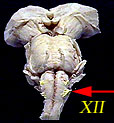 